2018 Annual Implementation Planfor improving student outcomes Ascot Vale Primary School (2608)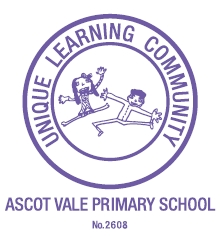 Self-evaluation Summary - 2018Ascot Vale Primary School (2608)Annual Implementation Plan - 2018FISO Improvement Initiatives and Key Improvement StrategiesAscot Vale Primary School (2608)Define Evidence of Impact and Activities and Milestones - 2018Ascot Vale Primary School (2608)Professional Learning and Development Plan - 2018Ascot Vale Primary School (2608)FISO Improvement Model DimensionsThe 6 High-impact Improvement Initiatives are highlighted below in red.FISO Improvement Model DimensionsThe 6 High-impact Improvement Initiatives are highlighted below in red.Self-evaluation LevelExcellence in teaching and learningBuilding practice excellenceEvolving moving towards EmbeddingExcellence in teaching and learningCurriculum planning and assessmentEmerging moving towards EvolvingExcellence in teaching and learningEvidence-based high-impact teaching strategiesEvolvingExcellence in teaching and learningEvaluating impact on learningEmerging moving towards EvolvingProfessional leadershipBuilding leadership teamsEvolvingProfessional leadershipInstructional and shared leadershipEvolving moving towards EmbeddingProfessional leadershipStrategic resource managementEmbeddingProfessional leadershipVision, values and cultureExcellingPositive climate for learningEmpowering students and building school prideEmbedding moving towards ExcellingPositive climate for learningSetting expectations and promoting inclusionEmbeddingPositive climate for learningHealth and wellbeingEmbedding moving towards ExcellingPositive climate for learningIntellectual engagement and self-awarenessEvolving moving towards EmbeddingCommunity engagement in learningBuilding communitiesEmbedding moving towards ExcellingCommunity engagement in learningGlobal citizenshipEmbedding moving towards ExcellingCommunity engagement in learningNetworks with schools, services and agenciesEmbeddingCommunity engagement in learningParents and carers as partnersExcellingEnter your reflective commentsThe Leadership Team, comprising Professional Learning Team leaders and Principal Class officers completed this FISO self-evaluation together in November - December 2017. The team considered the process a good opportunity to help identify areas for celebration and improvement.Considerations for 2018Employment of Learning Specialist
Participation in the Professional Learning Community initiative
Continuation of coaching program facilitated by Helen Harris.
Planning for 2018, which is a year of self-evaluation and review.Four Year Strategic GoalsFour Year Strategic TargetsIs this selected for focus this year?12 month targetOutline what you want achieve in the next 12 months against your Strategic Plan target.FISO initiativeStaff will work collaboratively to ensure high expectations in learning achievements for all students are established and reached.

To develop learners who are inquiring, self-directed, problem solvers.To work towards the Education State target of "25% more Year 5 students will reach the highest levels in Reading and Mathematics in Naplan by 2020".To achieve an average cohort growth of 1.00-1.25 AusVELS levels by the end of each school year in number and writing.EAL students to have achieved 12 months growth on the EAL Continuum every yearTo increase the percentages of A and B grades in AusVELS teacher judgments across the school in number & algebra from 41.5% in 2014 to 47% in 2017 and in writing from 39.5% in 2014 to 45% in 2017.To achieve an average relative gain of 2-2.5 NAPLAN levels for year 5 students in Writing and Number.To improve the percentages of students making high relative growth in NAPLAN measures in writing and number to at or above 25% each year of the SSP. By term 4 2018, the School Staff Survey will increase the overall mean score in Guaranteed and Viable Curriculum from 384 (in 2014) to equal or exceed the 67th percentile (which, in 2014 was 576).By term 4 2018, the School Staff Survey will increase the overall mean score in Collective Responsibility from 416 to equal or exceed the 67% (which, in 2014 was 569). YesAn increase in Year 5 students reaching levels 8, 9, 10  in Reading bands in Naplan from 3 students in 2017 to 4 in 2018
An increase in Year 5 students reaching levels 8, 9, 10  in Mathematics bands in Naplan from 1 in 2017 to 2 in 2018

To achieve an average cohort growth of 1.00-1.25 VicCurriculum levels by the end of each school year in number and writing.
To increase the percentages of A and B grades in VicCurriculum teacher judgments across the school in number & algebra and in writing.
To achieve an average relative gain of 2-2.5 NAPLAN levels for year 5 students in Writing and Number.
To improve the percentages of students making high relative growth in NAPLAN measures in writing and number to at or above 25% each year of the SSP. 
By term 4 2017, the School Staff Survey will increase the overall mean score in Guaranteed and Viable Curriculum to equal or exceed the 67th percentile.
By term 4 2017, the School Staff Survey will increase the overall mean score in Collective Responsibility to equal or exceed the 67% percentile.Building practice excellenceAll Ascot Vale Primary School students will be highly connected to school, motivated and engaged in their learning.By Term 4 2018, the Student Attitudes to School Data, Teaching and Learning indicators will improve as follows:Stimulating learning from 3.63 in 2014 to equal or exceed the State factor mean score (which, in 2014 was 4.16)Teacher effectiveness from 4.12 to equal or exceed the State factor mean score (which, in 2014 was 4.44)Teacher empathy from 4.17 to equal the State factor mean score (which, in 2014 was 4.45)By term 4 2018, the Parent Opinion Survey, Stimulating Learning result will increase from the third quartile in 2014 (6.04) to reach the fourth quartile.By term 4 2018, the Parent Opinion Survey, Connectedness to Peers result will increase from the second quartile in 2014 (5.91) to equal or exceed the third quartile.By term 4 2018, the Parent Opinion Survey, Student Motivation result will increase from the third quartile in 2014 (5.85) to reach the fourth quartile.NoENGAGEMENT
By the end of the 2017 school year:
 The Student Attitudes to School Data, Teaching and Learning indicators will improve/maintain as follows:
­	Stimulating learning to equal or exceed the State factor mean score
­	Teacher effectiveness to equal or exceed the State factor mean score 
­	Teacher empathy to equal or exceed the State factor mean score
The Parent Opinion Survey:
­	Stimulating Learning result will exceed the 2016 AVPS result
­	Connectedness to Peers result will exceed the 2016 AVPS result 
­	Student Motivation result will exceed the 2016AVPS result

WELLBEING
By Term 4 2017, the Student Attitudes to School Survey, Wellbeing & Student Relationships indicators will maintain or increase as follows:
­	Student Distress to equal or exceed the 2016 State factor mean score
­	Student Morale to equal or exceed the 2016 State factor mean score
­	Connectedness to Peers to equal or exceed the 2016 State factor mean score

PRODUCTIVITY
By the end of the 2017 school year:
The School Staff Survey will improve in Professional Learning – Overall score (mean) to equal or exceed the 25th percentile.
The Student Attitudes to School Survey, Teaching and Learning indicators will maintain as follows:
­	School connectedness to equal or exceed the State factor mean score
­	Teacher effectiveness to equal or exceed the State factor mean score
­	The Parent Opinion Survey, General Satisfaction to equal or exceed the 2016 AVPS school mean scoreTo develop student resilience and behaviours consistent with the school values.By the end of term 1 2014, establish an agreed upon and succinct school values statement.By Term 4 2018, the Student Attitudes to School Survey, Wellbeing & Student Relationships indicators will increase as follows:Student Distress from 5.92 in 2014 to exceed the State factor mean score (which, in 2014 was 5. 94)Student Morale from 5.54 in 2014 to equal or exceed the State factor mean score (which, in 2014 was 5.75)Connectedness to Peers from 4.15 in 2014 to equal or exceed the State factor mean score (which, in 2014 was 4.34NoBy the end of term 1 2014, establish an agreed upon and succinct school values statement.
By Term 4 2018, the Student Attitudes to School Survey, Wellbeing & Student Relationships indicators will increase as follows:
­	Student Distress from 5.92 in 2014 to exceed the State factor mean score (which, in 2014 was 5. 94)
­	Student Morale from 5.54 in 2014 to equal or exceed the State factor mean score (which, in 2014 was 5.75)
­	Connectedness to Peers from 4.15 in 2014 to equal or exceed the State factor mean score (which, in 2014 was 4.34Use multiple sources of evidence and feedback to make effective decisions and allocate resources that result in sustained improvement to student learning, engagement and wellbeing.By term 4 2018, the School Staff Survey will increase the overall mean score in Professional Learning -  school level support from 352 (in 2014) to equal or exceed the 67th percentile (which, in 2014 was 568).By Term 4 2018, the Student Attitudes to School Survey, Teaching and Learning indicators will improve as follows:School connectedness from 4.1 in 2014 to equal or exceed the State factor mean score (which, in 2014 was 4.39 Teacher effectiveness from 4.12 in 2014 to equal or exceed the State factor mean score (which, in 2014 was 4.44)By term 4 2018, the Parent Opinion Survey, General Satisfaction would have remained above state mean to match or exceed the AVPS 2014 school mean of 6.08.NoBy term 4 2018, the School Staff Survey will increase the overall mean score in Professional Learning -  school level support from 352 (in 2014) to equal or exceed the 67th percentile (which, in 2014 was 568).
By Term 4 2018, the Student Attitudes to School Survey, Teaching and Learning indicators will improve as follows:
­	School connectedness from 4.1 in 2014 to equal or exceed the State factor mean score (which, in 2014 was 4.39)Improvement Initiatives RationaleThe Framework for Improving Student Outcomes FISO provides structure and support to implement improvement initiatives pertaining to excellence in teaching and learning and professional leadership. Two FISO improvement initiatives have been identified as the focus for 2018, ‘Building Practice Excellence’ and ‘Building Leadership Teams’, the rationale being:
•	There is a need to sharpen our improvement focus on best teacher practice. 
•	Data indicates that the school needs to increase our focus on high achieving students; focusing on the top two bands and relative growth.
•	It is recognised that school improvement is driven by leadership and that building teacher capacity is key to improved outcomes.
•	Guaranteed and Viable Curriculum and Collective Responsibility are targets to monitor in the School Staff Survey. These areas are still in need of improvement.
•	We have been successful in meeting School Strategic Plan targets in ‘Engagement’ and ‘Wellbeing’ in 2015-2016.
•	We have not been as successful in meeting all School Strategic Plan targets in ‘Achievement’ in 2015-2016.  ‘Achievement’ therefore needs to be the priority - outlined in Section 2Goal 1Staff will work collaboratively to ensure high expectations in learning achievements for all students are established and reached.

To develop learners who are inquiring, self-directed, problem solvers.12 month target 1.1An increase in Year 5 students reaching levels 8, 9, 10  in Reading bands in Naplan from 3 students in 2017 to 4 in 2018
An increase in Year 5 students reaching levels 8, 9, 10  in Mathematics bands in Naplan from 1 in 2017 to 2 in 2018

To achieve an average cohort growth of 1.00-1.25 VicCurriculum levels by the end of each school year in number and writing.
To increase the percentages of A and B grades in VicCurriculum teacher judgments across the school in number & algebra and in writing.
To achieve an average relative gain of 2-2.5 NAPLAN levels for year 5 students in Writing and Number.
To improve the percentages of students making high relative growth in NAPLAN measures in writing and number to at or above 25% each year of the SSP. 
By term 4 2017, the School Staff Survey will increase the overall mean score in Guaranteed and Viable Curriculum to equal or exceed the 67th percentile.
By term 4 2017, the School Staff Survey will increase the overall mean score in Collective Responsibility to equal or exceed the 67% percentile.FISO InitiativeBuilding practice excellenceKey Improvement StrategiesKIS 1Build teacher capacity to plan, implement and review consistent and researched best practice teaching approaches.Goal 1Staff will work collaboratively to ensure high expectations in learning achievements for all students are established and reached.

To develop learners who are inquiring, self-directed, problem solvers.Staff will work collaboratively to ensure high expectations in learning achievements for all students are established and reached.

To develop learners who are inquiring, self-directed, problem solvers.Staff will work collaboratively to ensure high expectations in learning achievements for all students are established and reached.

To develop learners who are inquiring, self-directed, problem solvers.Staff will work collaboratively to ensure high expectations in learning achievements for all students are established and reached.

To develop learners who are inquiring, self-directed, problem solvers.Staff will work collaboratively to ensure high expectations in learning achievements for all students are established and reached.

To develop learners who are inquiring, self-directed, problem solvers.12 month target 1.1An increase in Year 5 students reaching levels 8, 9, 10  in Reading bands in Naplan from 3 students in 2017 to 4 in 2018
An increase in Year 5 students reaching levels 8, 9, 10  in Mathematics bands in Naplan from 1 in 2017 to 2 in 2018

To achieve an average cohort growth of 1.00-1.25 VicCurriculum levels by the end of each school year in number and writing.
To increase the percentages of A and B grades in VicCurriculum teacher judgments across the school in number & algebra and in writing.
To achieve an average relative gain of 2-2.5 NAPLAN levels for year 5 students in Writing and Number.
To improve the percentages of students making high relative growth in NAPLAN measures in writing and number to at or above 25% each year of the SSP. 
By term 4 2017, the School Staff Survey will increase the overall mean score in Guaranteed and Viable Curriculum to equal or exceed the 67th percentile.
By term 4 2017, the School Staff Survey will increase the overall mean score in Collective Responsibility to equal or exceed the 67% percentile.An increase in Year 5 students reaching levels 8, 9, 10  in Reading bands in Naplan from 3 students in 2017 to 4 in 2018
An increase in Year 5 students reaching levels 8, 9, 10  in Mathematics bands in Naplan from 1 in 2017 to 2 in 2018

To achieve an average cohort growth of 1.00-1.25 VicCurriculum levels by the end of each school year in number and writing.
To increase the percentages of A and B grades in VicCurriculum teacher judgments across the school in number & algebra and in writing.
To achieve an average relative gain of 2-2.5 NAPLAN levels for year 5 students in Writing and Number.
To improve the percentages of students making high relative growth in NAPLAN measures in writing and number to at or above 25% each year of the SSP. 
By term 4 2017, the School Staff Survey will increase the overall mean score in Guaranteed and Viable Curriculum to equal or exceed the 67th percentile.
By term 4 2017, the School Staff Survey will increase the overall mean score in Collective Responsibility to equal or exceed the 67% percentile.An increase in Year 5 students reaching levels 8, 9, 10  in Reading bands in Naplan from 3 students in 2017 to 4 in 2018
An increase in Year 5 students reaching levels 8, 9, 10  in Mathematics bands in Naplan from 1 in 2017 to 2 in 2018

To achieve an average cohort growth of 1.00-1.25 VicCurriculum levels by the end of each school year in number and writing.
To increase the percentages of A and B grades in VicCurriculum teacher judgments across the school in number & algebra and in writing.
To achieve an average relative gain of 2-2.5 NAPLAN levels for year 5 students in Writing and Number.
To improve the percentages of students making high relative growth in NAPLAN measures in writing and number to at or above 25% each year of the SSP. 
By term 4 2017, the School Staff Survey will increase the overall mean score in Guaranteed and Viable Curriculum to equal or exceed the 67th percentile.
By term 4 2017, the School Staff Survey will increase the overall mean score in Collective Responsibility to equal or exceed the 67% percentile.An increase in Year 5 students reaching levels 8, 9, 10  in Reading bands in Naplan from 3 students in 2017 to 4 in 2018
An increase in Year 5 students reaching levels 8, 9, 10  in Mathematics bands in Naplan from 1 in 2017 to 2 in 2018

To achieve an average cohort growth of 1.00-1.25 VicCurriculum levels by the end of each school year in number and writing.
To increase the percentages of A and B grades in VicCurriculum teacher judgments across the school in number & algebra and in writing.
To achieve an average relative gain of 2-2.5 NAPLAN levels for year 5 students in Writing and Number.
To improve the percentages of students making high relative growth in NAPLAN measures in writing and number to at or above 25% each year of the SSP. 
By term 4 2017, the School Staff Survey will increase the overall mean score in Guaranteed and Viable Curriculum to equal or exceed the 67th percentile.
By term 4 2017, the School Staff Survey will increase the overall mean score in Collective Responsibility to equal or exceed the 67% percentile.An increase in Year 5 students reaching levels 8, 9, 10  in Reading bands in Naplan from 3 students in 2017 to 4 in 2018
An increase in Year 5 students reaching levels 8, 9, 10  in Mathematics bands in Naplan from 1 in 2017 to 2 in 2018

To achieve an average cohort growth of 1.00-1.25 VicCurriculum levels by the end of each school year in number and writing.
To increase the percentages of A and B grades in VicCurriculum teacher judgments across the school in number & algebra and in writing.
To achieve an average relative gain of 2-2.5 NAPLAN levels for year 5 students in Writing and Number.
To improve the percentages of students making high relative growth in NAPLAN measures in writing and number to at or above 25% each year of the SSP. 
By term 4 2017, the School Staff Survey will increase the overall mean score in Guaranteed and Viable Curriculum to equal or exceed the 67th percentile.
By term 4 2017, the School Staff Survey will increase the overall mean score in Collective Responsibility to equal or exceed the 67% percentile.FISO InitiativeBuilding practice excellenceBuilding practice excellenceBuilding practice excellenceBuilding practice excellenceBuilding practice excellenceKey Improvement Strategy 1Build teacher capacity to plan, implement and review consistent and researched best practice teaching approaches.Build teacher capacity to plan, implement and review consistent and researched best practice teaching approaches.Build teacher capacity to plan, implement and review consistent and researched best practice teaching approaches.Build teacher capacity to plan, implement and review consistent and researched best practice teaching approaches.Build teacher capacity to plan, implement and review consistent and researched best practice teaching approaches.Actions1. Implement the High Impact Teaching Strategies (HITS) as the AVPS agreed upon instructional model. 
2. Continue the teaching and learning coaching program facilitated fortnightly by Helen Harris.
3. Learning Specialist teacher to support the implementation of the HITS by modelling and coaching. 
4. Participation in the Victorian Professional Learning Community initiative.1. Implement the High Impact Teaching Strategies (HITS) as the AVPS agreed upon instructional model. 
2. Continue the teaching and learning coaching program facilitated fortnightly by Helen Harris.
3. Learning Specialist teacher to support the implementation of the HITS by modelling and coaching. 
4. Participation in the Victorian Professional Learning Community initiative.1. Implement the High Impact Teaching Strategies (HITS) as the AVPS agreed upon instructional model. 
2. Continue the teaching and learning coaching program facilitated fortnightly by Helen Harris.
3. Learning Specialist teacher to support the implementation of the HITS by modelling and coaching. 
4. Participation in the Victorian Professional Learning Community initiative.1. Implement the High Impact Teaching Strategies (HITS) as the AVPS agreed upon instructional model. 
2. Continue the teaching and learning coaching program facilitated fortnightly by Helen Harris.
3. Learning Specialist teacher to support the implementation of the HITS by modelling and coaching. 
4. Participation in the Victorian Professional Learning Community initiative.1. Implement the High Impact Teaching Strategies (HITS) as the AVPS agreed upon instructional model. 
2. Continue the teaching and learning coaching program facilitated fortnightly by Helen Harris.
3. Learning Specialist teacher to support the implementation of the HITS by modelling and coaching. 
4. Participation in the Victorian Professional Learning Community initiative.Evidence of impact1. Planning documents, learning walks and improved student outcomes in literacy and numeracy.
2. Coaching diary, reflections and feedback proformas. improved uptake of the non negotiables.  Improved student outcomes. 
3. Improved planning documentation. Meetings more focused on data, planning and instruction. Improved student outcomes. Improved staff survey data. 
4. PLC maturity matrix to show evidence of increased effectiveness. Each PLC to establish and monitor goals linked to student data.1. Planning documents, learning walks and improved student outcomes in literacy and numeracy.
2. Coaching diary, reflections and feedback proformas. improved uptake of the non negotiables.  Improved student outcomes. 
3. Improved planning documentation. Meetings more focused on data, planning and instruction. Improved student outcomes. Improved staff survey data. 
4. PLC maturity matrix to show evidence of increased effectiveness. Each PLC to establish and monitor goals linked to student data.1. Planning documents, learning walks and improved student outcomes in literacy and numeracy.
2. Coaching diary, reflections and feedback proformas. improved uptake of the non negotiables.  Improved student outcomes. 
3. Improved planning documentation. Meetings more focused on data, planning and instruction. Improved student outcomes. Improved staff survey data. 
4. PLC maturity matrix to show evidence of increased effectiveness. Each PLC to establish and monitor goals linked to student data.1. Planning documents, learning walks and improved student outcomes in literacy and numeracy.
2. Coaching diary, reflections and feedback proformas. improved uptake of the non negotiables.  Improved student outcomes. 
3. Improved planning documentation. Meetings more focused on data, planning and instruction. Improved student outcomes. Improved staff survey data. 
4. PLC maturity matrix to show evidence of increased effectiveness. Each PLC to establish and monitor goals linked to student data.1. Planning documents, learning walks and improved student outcomes in literacy and numeracy.
2. Coaching diary, reflections and feedback proformas. improved uptake of the non negotiables.  Improved student outcomes. 
3. Improved planning documentation. Meetings more focused on data, planning and instruction. Improved student outcomes. Improved staff survey data. 
4. PLC maturity matrix to show evidence of increased effectiveness. Each PLC to establish and monitor goals linked to student data.Activities and MilestonesActivities and MilestonesWhoIs this a Professional Learning PriorityWhenBudget1. Implement the High Impact Teaching Strategies (HITS) as the AVPS agreed upon instructional model.1. Implement the High Impact Teaching Strategies (HITS) as the AVPS agreed upon instructional model.All Staff Yesfrom: Term 1
    to: Term 4$5,000.00
 Equity funding will be used2. Continue the teaching and learning coaching program facilitated fortnightly by Helen Harris.2. Continue the teaching and learning coaching program facilitated fortnightly by Helen Harris.Leading Teacher(s) Yesfrom: Term 1
    to: Term 4$11,704.00
 Equity funding will be used3.  Learning Specialist teacher  to support the implementation of the HITS by modelling and coaching.3.  Learning Specialist teacher  to support the implementation of the HITS by modelling and coaching.Learning Specialist(s) Yesfrom: Term 1
    to: Term 4$5,400.00
 Equity funding will be used4. Participation in the Victorian Professional Learning Community initiative.4. Participation in the Victorian Professional Learning Community initiative.Leadership Team Yesfrom: Term 1
    to: Term 4$0.00
 Equity funding will be usedProfessional Learning PriorityWhoWhenKey Professional Learning StrategiesOrganisational StructureExpertise AccessedWhere1. Implement the High Impact Teaching Strategies (HITS) as the AVPS agreed upon instructional model.All Stafffrom: Term 1    to: Term 4 Moderated assessment of student learning Peer observation including feedback and reflection Formalised PLC/PLTs Whole School Student Free Day Professional Practice Day Formal School Meeting / Internal Professional Learning Sessions Timetabled Planning Day Network Professional Learning Communities of Practice PLC/PLT Meeting SEIL PLC Initiative Learning Specialist External consultants
Helen Harris On-site2. Continue the teaching and learning coaching program facilitated fortnightly by Helen Harris.Leading Teacher(s)from: Term 1    to: Term 4 Moderated assessment of student learning Peer observation including feedback and reflection Formalised PLC/PLTs Formal School Meeting / Internal Professional Learning Sessions Timetabled Planning Day PLC/PLT Meeting External consultants
Helen Harris On-site3. Learning Specialist teacher to support the implementation of the HITS by modelling and coaching.Learning Specialist(s)from: Term 1    to: Term 4 Planning Design of formative assessments Peer observation including feedback and reflection Whole School Student Free Day Professional Practice Day Formal School Meeting / Internal Professional Learning Sessions Timetabled Planning Day Communities of Practice PLC/PLT Meeting SEIL Bastow program/course Learning Specialist Off-site
Bastow4. Participation in the Victorian Professional Learning Community initiative.Leadership Teamfrom: Term 1    to: Term 4 Collaborative Inquiry/Action Research team Formalised PLC/PLTs Formal School Meeting / Internal Professional Learning Sessions Communities of Practice PLC/PLT Meeting SEIL PLC Initiative External consultants
PLC Regional manager to advise, coach and train Off-site
Victorian PLC initiative - DET